А. С. Пушкин — П. И. Чайковский 
«Страсти по Пиковой даме»17 октября 2022Концертный зал имени П. И. ЧайковскогоВидеозапись концерта
А. С. Пушкин — П. И. Чайковский – «Страсти по Пиковой даме» : Московская государственная академическая филармония (meloman.ru)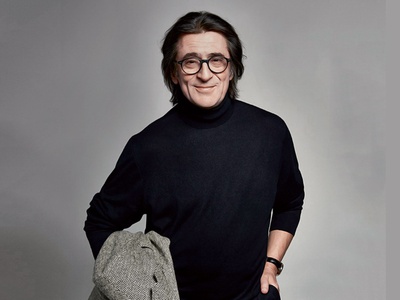 Государственный симфонический оркестр «Новая Россия»Юрий Башмет, дирижёрСветлана Шилова (меццо-сопрано)Вадим Бабичук (тенор)Мария Лобанова (сопрано)Илья Кутюхин (баритон)Антон Зараев (баритон)Актёры: Надежда Михалкова, Сергей ЕпишевРежиссёр – Павел СафоновСценарий – Михаил ПалатникВ ПРОГРАММЕ:А. С. Пушкин – П. И. Чайковский
«Страсти по Пиковой даме».
Музыкально-драматический спектакльАвторская версия Юрия БашметаКонцерт проходит в одном отделении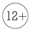 Александр Пушкин
«Метель»29 декабря 2020Камерный зал ФилармонииВидеозапись концерта
Александр Пушкин «Метель» : Московская государственная академическая филармония (meloman.ru)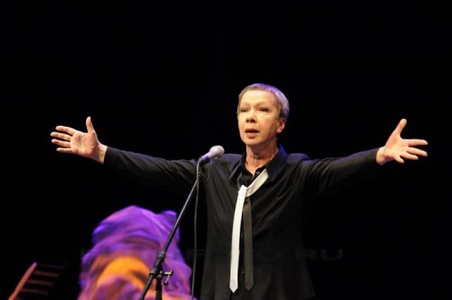 Антонина Кузнецова (художественное слово)Алексей Холодов (фортепиано)В ПРОГРАММЕ:Музыка Г. СвиридоваАлександр Пушкин. «Анджело», лирика.
Сергей Шакуров16 февраля 2020Концертный зал имени П. И. ЧайковскогоВидеозапись концерта
Александр Пушкин «Анджело», лирика. Сергей Шакуров : Московская государственная академическая филармония (meloman.ru)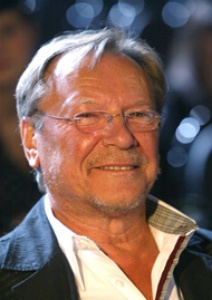 Сергей Шакуров (художественное слово)В ПРОГРАММЕ:Александр Пушкин
«Анджело», лирикаА. Пушкин. «Евгений Онегин»
Дмитрий Дюжев12 марта 2017Концертный зал имени П. И. ЧайковскогоВидеозапись концерта
А. Пушкин. «Евгений Онегин» Дмитрий Дюжев : Московская государственная академическая филармония (meloman.ru)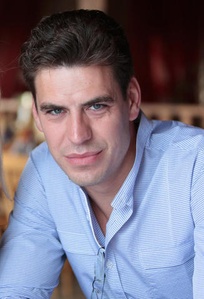 Дмитрий Дюжев (художественное слово)Наталья Гаврилова (фортепиано)Режиссёр – Антонина КузнецоваВ ПРОГРАММЕ:А. Пушкин
«Евгений Онегин»Музыка С.ПрокофьеваА. С. Пушкин – П. И. Чайковский
«Евгений Онегин».
Авторская версия Юрия Башмета21 сентября 2022Концертный зал имени П. И. ЧайковскогоВидеозапись концертаА. С. Пушкин – П. И. Чайковский «Евгений Онегин». Авторская версия Юрия Башмета : Московская государственная академическая филармония (meloman.ru)Государственный симфонический оркестр «Новая Россия»Юрий Башмет, дирижёрКонстантин Хабенский (художественное слово)Ольга Литвинова (художественное слово)Жаля Исмаилова (сопрано)Ирина Шишкова (меццо-сопрано)Игорь Морозов (тенор)Дмитрий Чеблыков (баритон)Олег Цыбулько (бас)Анастасия Бибичева (сопрано)Александра Саульская-Шулятьева (меццо-сопрано)Режиссёр – Илья ИльинВ ПРОГРАММЕ:А. С. Пушкин – П. И. Чайковский – «Евгений Онегин»
Авторская версия Юрия Башмета